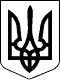 110 СЕСІЯ  ЩАСЛИВЦЕВСЬКОЇ СІЛЬСЬКОЇ РАДИ7 СКЛИКАННЯРІШЕННЯ19.02.2020 р.                                          №2120с. ЩасливцевеПро впорядкування умов договору оренди землі ПП "АРАБАТ-ТУР"Розглянувши клопотання ПРИВАТНОГО ПІДПРИЄМСТВА "АРАБАТ-ТУР" (ідентифікаційний код юридичної особи – ***) про внесення змін до існуючого договору оренди землі, укладеного з попереднім власником, та надані документи, враховуючи що на земельну ділянку з кадастровим номером 6522186500:11:009:06*** Щасливцевською сільською радою у встановленому законом порядку зареєстровано право комунальної власності (в Державному реєстрі речових прав на нерухоме майно: реєстраційний номер об’єкту нерухомого майна – ***, номер запису про право власності – ***) та 01.01.2020 року встановлено нову нормативну грошову оцінку цієї земельної ділянки, та той факт що з часу укладання договору оренди землі законодавчо змінилися його обов'язкові умови та форма, керуючись пунктами 12, 38 Договору оренди землі від 26.06.2009 р. (дата підписання 04.06.2009 р.) (зареєстрованого у Генічеському районному відділі Херсонської регіональної філії ДП "Центр ДЗК" про що у Державному реєстрі земель вчинено запис №***), Постановою Кабінету Міністрів України №220 від 03.03.2014 р. "Про затвердження Типового договору оренди землі" (з відповідними змінами) та приписами Закону України "Про оренду землі", Земельного кодексу України, Податкового кодексу України, ст. 26 Закону України "Про місцеве самоврядування в Україні", сесія Щасливцевської сільської ради ВИРІШИЛА:1. Внести зміни до Договору оренди землі від 26.06.2009 р. (дата підписання 04.06.2009 р.) зареєстрованого у Генічеському районному відділі Херсонської регіональної філії ДП "Центр ДЗК" про що у Державному реєстрі земель вчинено запис №*** (об'єкт оренди за Договором земельна ділянка з кадастровим номером - 6522186500:11:009:06***, площею 0,4905 га., з цільовим призначенням для будівництва та обслуговування об’єктів рекреаційного призначення (КВЦПЗ – 07.01) розташована на території Щасливцевської сільської ради Генічеського району Херсонської області) сторона орендар у Договорі ПРИВАТНОГО ПІДПРИЄМСТВА "АРАБАТ-ТУР" (ідентифікаційний код юридичної особи – ***) змінивши у ньому:- Сторону орендодавця з Генічеської райдержадміністрації на Щасливцевську сільську раду;- внести до нього інші зміни щодо приведення його істотних умов до актуального стану (кадастровий номер, цільове призначення, строк дії договору, умови сплати орендної плати та інші) та вимог діючого законодавства, у тому числі форми затвердженої Постановою Кабінету Міністрів України №220 від 03.03.2014 р. "Про затвердження Типового договору оренди землі" (з відповідними змінами).2. Доручити сільському голові Плохушко В.О. на виконання цього рішення укласти відповідну додаткову угоду до Договору оренди земельної ділянки зазначеному у пункті 1 цього рішення.3. Контроль за виконанням даного рішення покласти на Постійну комісію Щасливцевської сільської ради з питань регулювання земельних відносин та охорони навколишнього середовища.Сільський голова                                                               В. ПЛОХУШКО